								Toruń, 19 października 2023 roku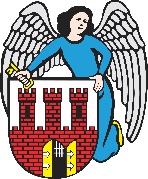    Radny Miasta Torunia        Piotr Lenkiewicz								Sz. Pan								Michał Zaleski								Prezydent Miasta ToruniaZAPYTANIAPowołując się na § 18 Statutu Rady Miasta Torunia w nawiązaniu do § 36 ust. 3 Regulaminu Rady Miasta Torunia zwracam się do Pana Prezydenta z zapytaniami:- kiedy zostaną przywrócone do funkcjonowania lampy oświetleniowego pomiędzy ul. Letnia a ul. Andersa (z informacji jakie otrzymałem uległy one awarii, prowizorycznie zabezpieczono górne części plastikowymi butelkami – wszystko do czasu przeprowadzenia prac naprawczych).							/-/ Piotr Lenkiewicz							Radny Miasta Torunia